Number of the day: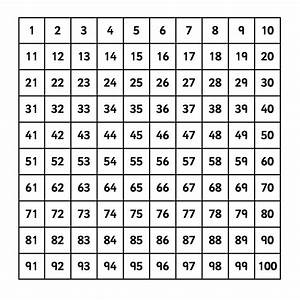 Find it on the 100 square:What is 1 more?                             What is 10 more?What is 1 less?                               What is 10 less?Show the number using the ten frames: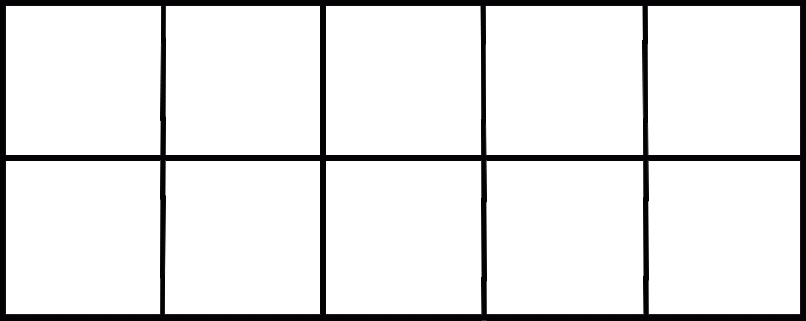 Odd or even?Draw it:                     HundredsTensUnits